                         Projektový den 9. 11. 2016 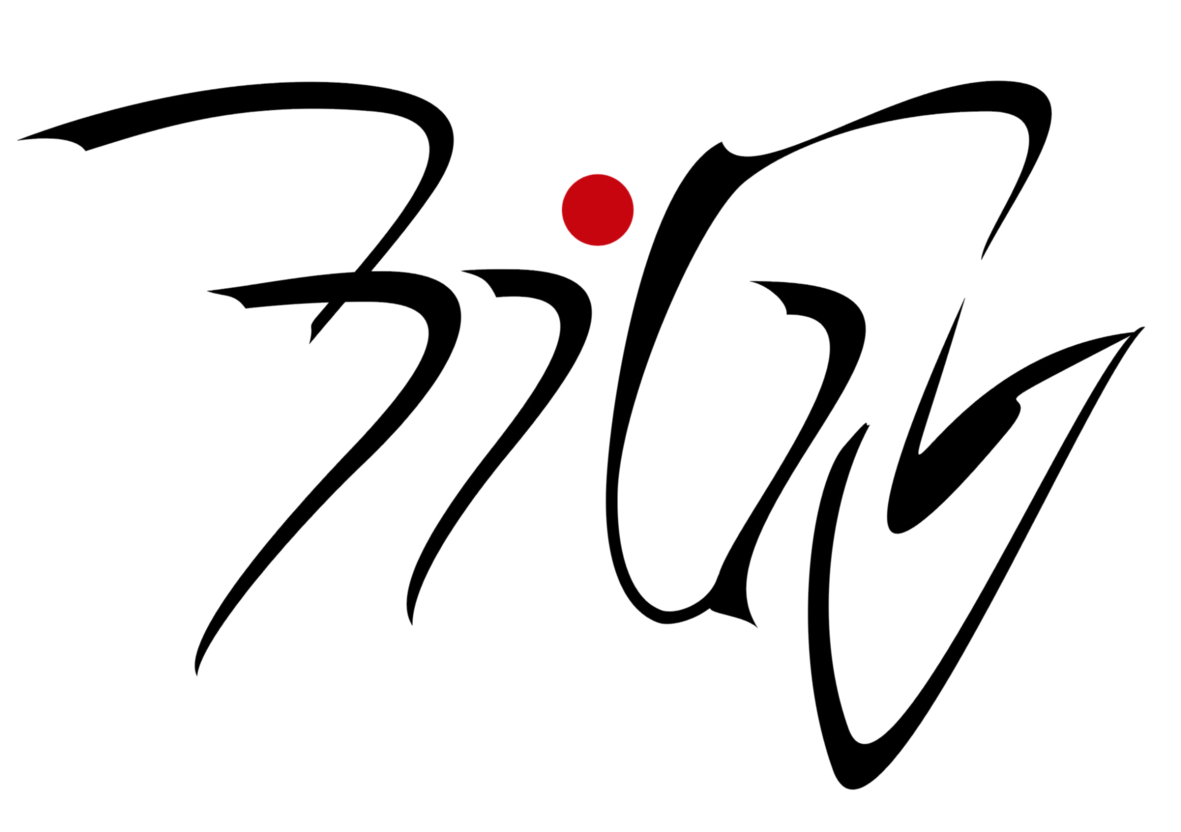 _____________________________________STOP palmovému tuku a oleji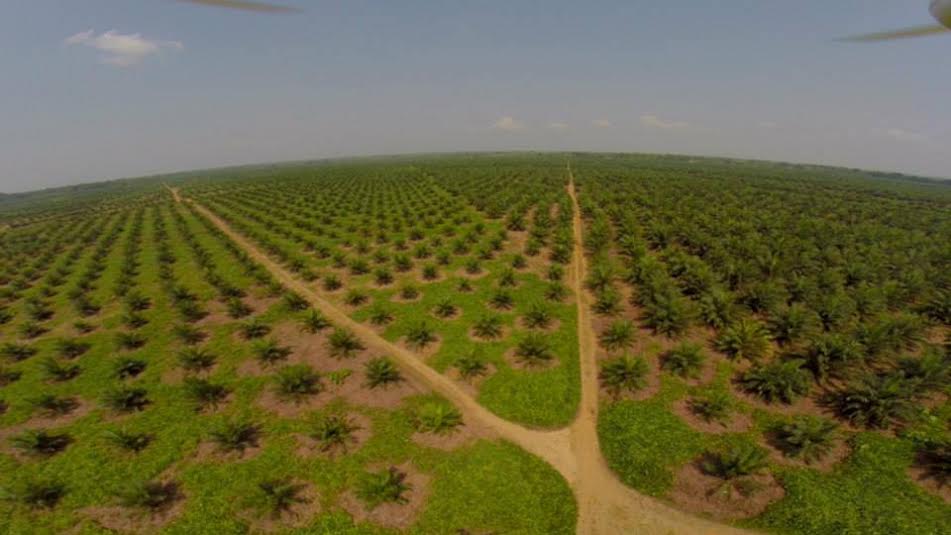 Projektový den: 9. 11. 2016Vyučovací předmět: ZeměpisPočet žáků: 18 Garant projektu: Mgr. Irena RoztočilováPedagogický dozor: Mgr. Irena Roztočilová, Mgr. Ivana NěmečkováAnotace: Přírodní ekosystém tropického deštného lesa v Malajsii a Indonésii je značně narušen monokulturním pěstováním palmy olejné. Mizí rostlinné druhy, mezi kriticky ohrožené druhy živočichů patří orangutan bornejský, který bývá nelítostně zabíjen. Palmový tuk a olej je dnes součástí mnoha našich výrobků, včetně listového těsta, které s oblibou používáme v našich domácnostech. Dokážeme, že listové těsto sami zvládneme vyrobit i bez palmového tuku a oleje a upečeme z něj sladké i slané dobroty… . Kromě toho, že si pochutnáme, můžeme inspirovat naše přátele a trochu přispět k udržení přírodního prostření naší planety. Projekt: 9. 11. 2016 – se sejdeme v 8 hodin v určené učebně na BIGY. V jednom z hradeckých supermarketů uděláme průzkum trhu. Budeme zjišťovat, které výrobky obsahují palmový tuk nebo palmový olej. V učebně na BIGY zhodnotíme výsledky našeho zkoumání. Upozorníme na problematiku narušeného ekosystému tropického deštného lesa v Malajsii a Indonésii, které je způsobeno monokulturním pěstováním palmy olejné. Seznámíme se s přírodními a společenskými poměry Malajsie a Indonésie, uvedeme, jakou roli hraje produkce palmového tuku a oleje v ekonomice těchto států. Upozorníme na nebezpečí rozšiřování plantáží palmy olejné do budoucna.Ve cvičné kuchyni v budově ZŠ a MŠ Jana Pavla II. sami vyrobíme listové těsto z tradičních evropských surovin. Upečeme oblíbený jablečný závin, pirohy a slané tyčinky. A samozřejmě, že si pochutnáme. Provedeme fotodokumentaci.V učebně na BIGY vyrobíme plakát, který upozorní na problematiku monokulturního pěstování palmy olejné ve státech JV Asie. Nabídneme na něm alternativní recept na domácí listové těsto bez palmového tuku a oleje včetně fotografií našich výrobků. Plakát umístíme na školní zeměpisnou nástěnku. S sebou si žáci vezmou 20,-Kč, pastelky, fixy, přezůvky, případně zástěru .Závěr:Zhodnotíme náš projekt. Aktivitu a práci žáků započítají vyučující do klasifikace ze zeměpisu. Naše práce může být inspirací pro všechny, kdo rádi vaří a pečou a zajímá je osud naší planety.Zdroj:https://www.google.cz/search?q=palma+olejn%C3%A1&client=firefox-b&source=lnms&tbm=isch&sa=X&ved=0ahUKEwiG1dvbqtXPAhWBVhQKHY62DGIQ_AUICCgB&biw=1280&bih=909#imgrc=Y1FAxb59RzTb3M%3A